Министерство образования Тульской областиГОСУДАРСТВЕННОЕ ПРОФЕССИОНАЛЬНОЕ ОБРАЗОВАТЕЛЬНОЕ УЧРЕЖДЕНИЕ ТУЛЬСКОЙ ОБЛАСТИ«ТУЛЬСКИЙ ГОСУДАРСТВЕННЫЙ КОММУНАЛЬНО-СТРОИТЕЛЬНЫЙ ТЕХНИКУМ»РАБОЧАЯ ПРОГРАММА ПРОИЗВОДСТВЕННОЙ ПРАКТИКИ ПП.04.01профессионального модуля ПМ.04«Дорожные работы»специальности 08.02.06 «Строительство и эксплуатация городских путей сообщения»Тула 2021Составлена в соответствии с федеральным государственным образовательным стандартом среднего профессионального образования по специальности  08.02.06 «Строительство и эксплуатация городских путей сообщения»,    утвержденным приказом Министерства образования и науки Российской Федерации от  15  января 2018 г.   № 31, зарегистрированным в Министерстве юстиции Российской Федерации 06.02.2018 г., регистрационный № 49946.Разработчик: Тарасова Л.А., преподаватель ГПОУ ТО «Тульский государственный коммунально-строительный техникум»Рецензент: Офицерова С.В., генеральный директор  ООО «Проектно-сметного бюро «Тульское»СОДЕРЖАНИЕ1 ПАСПОРТ РАБОЧЕЙ ПРОГРАММЫ ПРАКТИКИПрактика предусматривает закрепление и углубление знаний, полученных обучающимися в процессе теоретического обучения, приобретение ими необходимых умений практической работы по избранной специальности овладение навыками профессиональной деятельности. Образовательная деятельность при прохождении практики организуется в форме практической подготовки в объеме 100%.Программа производственной практики (по профилю специальности) является составной частью профессионального модуля ПМ.04 «Дорожные работы» программы подготовки специалистов среднего звена     в соответствии с ФГОС СПО по специальности    08.02.06 «Строительство и эксплуатация городских путей сообщения» укрупненной группы специальностей 08.00.00 Техника и технологии строительстваРабочая программа практики разрабатывалась в соответствии с:1 ФГОС;2 Рабочим учебным планом образовательного учреждения;3 Рабочей программой профессионального модуля.При прохождении  производственной практики (по профилю специальности)  ПП.04.01  по профессиональному модулю ПМ.04 «Дорожные работы» обучающийся должен освоить соответствующие компетенции:Таблица 1Результатом прохождения производственной  (по профилю специальности)   практики по профессиональному модулю ПМ.04 является приобретение практического опыта:  - производства работ по строительству, ремонту и содержанию городских путей сообщения (кроме транспортных развязок);- выполнения монтажных работ;  - выполнения бетонных работ; - выполнения земляных работ; - укладки слоев конструкции дорожных одежд и рельсовых и подъездных   путей.2 СТРУКТУРА И СОДЕРЖАНИЕ ПРАКТИКИ ПО ПРОФЕССИОНАЛЬНОМУ МОДУЛЮ2.1 Тематический план практики по профессиональному модулю Таблица 2Аттестация по практике – зачет2.2 Содержание практикиТаблица 33 УСЛОВИЯ РЕАЛИЗАЦИИ ПРОГРАММЫ ПРАКТИКИ3.1  Информационное обеспечениеОсновные источники:1 Федотов Г.А., Поспелов П.И. Изыскание и проектирование автомобильных дорог (в двух книгах).- М.: Высшая школа, 2016           2 	Саламахин П.М., Маковский Л.В., Попов В.И. и др. Инженерные сооружения в транспортном строительстве (в двух книгах).- М.: Академия, 2017            3 КрейндлинЛ.Н, Столярные, плотничные, стекольные и паркетные работы –М., ИРПО; издательский центр «Академия», 20174 Попов К.Н., Кодда М.В. Строительные материалы и изделия. Учебник для студентов средних проф. Учеб. Заведений /- 4-е изд. перераб. и доп./- М.: Высшая школа, 2016Дополнительные источники:1 Элъвик Р. Справочник по безопасности дорожного движения: пер. с норв. / Эльвик Р., Мюсен А.Б., Ваа Т., под ред. В. В. Сильянова. - М.: Изд-во МАДИ (ГТУ), 2014Интернет – ресурсы:http://jgk.ucoz.ru/dir/3.2  Материально-техническое обеспечениеОборудование рабочих мест:землеройные механизмы, автогрейдеры и катки;монтажные краны;асфальтоукладчики;автогудронаторы;бетономешалки; поливомоечные машины;автотранспорт;рабочие инструменты.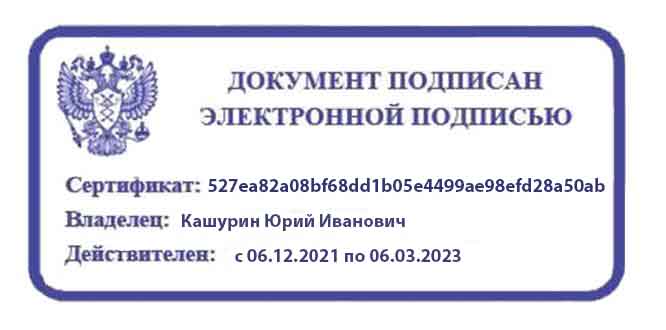 СОГЛАСОВАНОЗаместитель директора по учебной работе ГПОУ ТО «ТГКСТ»___________ В.Г. Цибикова«11» июня 2021 г.СОГЛАСОВАНОНачальник центра практического обучения и трудоустройства выпускников ГПОУ ТО «ТГКСТ»_____________Т.В.Татьянкина«11» июня 2021 г.ОДОБРЕНАпредметной (цикловой) комиссией специальности 08.02.06 «Строительство и эксплуатация городских путей сообщения»Протокол №10 от «26» 05.2021 г.Председатель цикловой комиссии__________ Е.И. Абрамова1 ПАСПОРТ РАБОЧЕЙ ПРОГРАММЫ ПРАКТИКИ42 СТРУКТУРА И СОДЕРЖАНИЕ ПРАКТИКИ ПО ПРОФЕССИОНАЛЬНОМУ МОДУЛЮ62.1 Тематический план практики по профессиональному модулю62.2 Содержание практики63 УСЛОВИЯ РЕАЛИЗАЦИИ ПРОГРАММЫ ПРАКТИКИ83.1 Информационное обеспечение83.2 Материально-техническое обеспечение 8КодНаименование результата обученияОК 01Выбирать способы решения задач профессиональной деятельности, применительно к различным контекстамОК 02Осуществлять поиск, анализ и интерпретацию информации, необходимой для выполнения задач профессиональной деятельностиОК 03Планировать и реализовывать собственное профессиональное и личностное развитиеОК 04Работать в коллективе и команде, эффективно взаимодействовать с коллегами, руководством, клиентамиОК 05Осуществлять устную и письменную коммуникацию на государственном языке с учетом особенностей социального и культурного контекстаОК 06Проявлять гражданско-патриотическую позицию, демонстрировать осознанное поведение на основе традиционных общечеловеческих ценностейОК 07Содействовать сохранению окружающей среды, ресурсосбережению, эффективно действовать в чрезвычайных ситуацияхОК 08Использовать средства физической культуры для сохранения и укрепления здоровья в процессе профессиональной деятельности и поддержания необходимого уровня физической подготовленностиОК 09Использовать информационные технологии в профессиональной деятельностиОК 10Пользоваться профессиональной документацией на государственном и иностранных языкахОК 11Использовать знания по финансовой грамотности, планировать предпринимательскую деятельность в профессиональной сфереПК 4.1Выполнение работ при строительстве, ремонте и содержании  городских улиц и дорог.ПК 4.2Выполнение работ при строительстве, ремонте и содержании  рельсовых и подъездных путей.№ п/пВиды работ в форме практической подготовкиКоличество часов1Выполнение монтажных работ202Выполнение бетонных работ303Выполнение земляных работ204Укладка слоев конструкции дорожных одежд.305Укладка рельсовых и подъездных   путей.80Итого:Итого:180№ п/пВиды работ в форме практической подготовкиСодержание работКоличество часовКодыкомпетенцийКодыкомпетенций№ п/пВиды работ в форме практической подготовкиСодержание работКоличество часовОКПК1Выполнение монтажных работРазборка и сборка  арматуры. 4ОК 01ОК 02ОК 03ОК 04ОК 05 ОК06ОК 07 ОК08ОК 09 ОК10 ОК11ПК 4.1ПК 4.21Выполнение монтажных работПрокладка подземных и инженерных сооружений и коммуникаций. 4ОК 01ОК 02ОК 03ОК 04ОК 05 ОК06ОК 07 ОК08ОК 09 ОК10 ОК11ПК 4.1ПК 4.21Выполнение монтажных работПрокладка и  крепление трубопроводов в каналах, траншеях и тоннелях,устройство ограждения котлованов  4ОК 01ОК 02ОК 03ОК 04ОК 05 ОК06ОК 07 ОК08ОК 09 ОК10 ОК11ПК 4.1ПК 4.21Выполнение монтажных работТакелажные работы.4ОК 01ОК 02ОК 03ОК 04ОК 05 ОК06ОК 07 ОК08ОК 09 ОК10 ОК11ПК 4.1ПК 4.21Выполнение монтажных работЧистка дождеприемных колодцев и водоперепускных труб.4ОК 01ОК 02ОК 03ОК 04ОК 05 ОК06ОК 07 ОК08ОК 09 ОК10 ОК11ПК 4.1ПК 4.21Выполнение монтажных работИтого20ОК 01ОК 02ОК 03ОК 04ОК 05 ОК06ОК 07 ОК08ОК 09 ОК10 ОК11ПК 4.1ПК 4.22Выполнение бетонных работ.Бетонные работы  с устройством и разборкой опалубки с устройством швов расширения. 20ОК 01ОК 02ОК 03ОК 04 ПК 4.1ПК 4.2 2Выполнение бетонных работ.Укладка покрытия из бетонных смесей10ОК 01ОК 02ОК 03ОК 04 ПК 4.1ПК 4.2 2Выполнение бетонных работ.                                                                Итого30ОК 01ОК 02ОК 03ОК 04 ПК 4.1ПК 4.2 3Выполнение земляных работПодготовительные работы. 6ОК 01ОК 02ОК 03ОК 04 ПК 4.1ПК 4.23Выполнение земляных работЗемляные работы по устройству насыпей и выемок земляного полотна.14ОК 01ОК 02ОК 03ОК 04 ПК 4.1ПК 4.23Выполнение земляных работ                                                               Итого20ОК 01ОК 02ОК 03ОК 04 ПК 4.1ПК 4.24Укладка слоев конструкции дорожных одежд.Укладка дополнительных слоев из песка, шлака и песчано-гравийной смеси. 6ОК 01ОК 02ОК 03ОК 04ОК 05 ОК06ОК 07      ОК08    ОК10ПК 4.14Укладка слоев конструкции дорожных одежд.Укладкаслоев основания из каменных материалов конструкции дорожных одежд. 6ОК 01ОК 02ОК 03ОК 04ОК 05 ОК06ОК 07      ОК08    ОК10ПК 4.14Укладка слоев конструкции дорожных одежд.Укладка покрытия конструкции дорожных одежд. 12ОК 01ОК 02ОК 03ОК 04ОК 05 ОК06ОК 07      ОК08    ОК10ПК 4.14Укладка слоев конструкции дорожных одежд.Устройство покрытия из штучных материалов и сборных ж/б плит6ОК 01ОК 02ОК 03ОК 04ОК 05 ОК06ОК 07      ОК08    ОК10ПК 4.14Укладка слоев конструкции дорожных одежд.                                                                 Итого30ОК 01ОК 02ОК 03ОК 04ОК 05 ОК06ОК 07      ОК08    ОК10ПК 4.15Укладка рельсовых и подъездных   путей.Работы  по укладке нижнего и верхнего слоя балласта с использованием механизированных трамбовок и вибраторов.20ОК 01ОК 02ОК 03ОК 04ОК 05 ОК06ОК 07 ОК08ОК 09 ОК10 ОК11ПК 4.25Укладка рельсовых и подъездных   путей.Работы  по заготовке рельсово-шпальных решеток, укладке рельсов и шпал одиночным способом.10ОК 01ОК 02ОК 03ОК 04ОК 05 ОК06ОК 07 ОК08ОК 09 ОК10 ОК11ПК 4.25Укладка рельсовых и подъездных   путей.Установка путевых тяг, крепление рельсов к деревянным шпалам с предварительным сверлением отверстий и антисептированием.20ОК 01ОК 02ОК 03ОК 04ОК 05 ОК06ОК 07 ОК08ОК 09 ОК10 ОК11ПК 4.25Укладка рельсовых и подъездных   путей.Работы по одиночной смене шпал и рельсов. 10ОК 01ОК 02ОК 03ОК 04ОК 05 ОК06ОК 07 ОК08ОК 09 ОК10 ОК11ПК 4.25Укладка рельсовых и подъездных   путей.Работы  по исправлению посадок и переносов пути работы  по смене стрелочных перьев и регулировке стрелочного механизма 10ОК 01ОК 02ОК 03ОК 04ОК 05 ОК06ОК 07 ОК08ОК 09 ОК10 ОК11ПК 4.25Укладка рельсовых и подъездных   путей.Работы  по регулировке рельсовых зазоров гидравлическими разгоночными приборами.10ОК 01ОК 02ОК 03ОК 04ОК 05 ОК06ОК 07 ОК08ОК 09 ОК10 ОК11ПК 4.25Укладка рельсовых и подъездных   путей.Итого80ОК 01ОК 02ОК 03ОК 04ОК 05 ОК06ОК 07 ОК08ОК 09 ОК10 ОК11ПК 4.2ВсегоВсегоВсего180ОК 01ОК 02ОК 03ОК 04ОК 05 ОК06ОК 07 ОК08ОК 09 ОК10 ОК11ПК 4.2